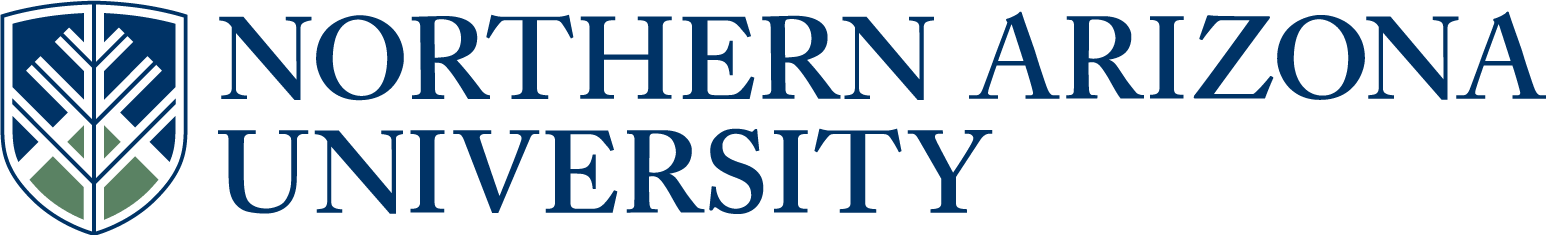 UCC/UGC/ECCCProposal for Course ChangeIf the changes included in this proposal are significant, attach copies of original and proposed syllabi in approved university format.      See upper and lower division undergraduate course definitions.*if there has been a previously approved UCC/UGC/ECCC change since the last catalog year, please copy the approved text from the proposal form into this field.7.  Justification for course change.Accreditation site visitors requested this specific change in the DH-370 course description.IN THE FOLLOWING SECTION, COMPLETE ONLY WHAT IS CHANGING9.   Is this course in any plan (major, minor, or certificate) or sub plan (emphasis)? Yes          No                                                                                                                                        If yes, describe the impact.  If applicable, include evidence of notification to and/or response        from each impacted academic unit. Dental Hygiene BSDH.  No impact. 10.  Is there a related plan or sub plan change proposal being submitted?                Yes         No        If no, explain.This course description change will not require a related plan change proposal.  11.  Does this course include combined lecture and lab components?                       Yes        No        If yes, include the units specific to each component in the course description above.Answer 12-15 for UCC/ECCC only:12.   Is this course an approved Liberal Studies or Diversity course?                        Yes         No          If yes, select all that apply.         Liberal Studies       Diversity         Both   13.   Do you want to remove the Liberal Studies or Diversity designation?                Yes         No         If yes, select all that apply.         Liberal Studies       Diversity         Both      14.   Is this course listed in the Course Equivalency Guide?                                    Yes        No 15.   Is this course a Shared Unique Numbering (SUN) course?                              Yes        No Approved as submitted:                                       Yes      No         Approved as modified:                                         Yes      No  Approved as submitted:                                       Yes      No     Approved as modified:                                         Yes      No    FAST TRACK   (Select if this will be a fast track item.  Refer to  Fast Track Policy for eligibility)1.  Course subject and number:DH 3702.  Units:33.  College:Health and Human Services4.  Academic Unit:Dental Hygiene5.  Current Student Learning Outcomes of the course.MODULE 1 DENTAL HYGIENE PROFESSIONALCI.1. Demonstrate knowledge of the legal, ethicaland professional aspects of dental hygiene practice.CI.2. Demonstrate professional and ethical behavior(in accordance with the ADHA code of ethics including: competence, fairness, responsibility, integrity, respect, and service-mindedness; non-malfeasance, beneficence, justice, veracity).CI.3.c. Demonstrate legal behavior by: Coordinating patient care consistent with the dental hygiene parameters of care and the AZ statutes, rules and regulations (e.g., sequence of care, examination, supervision etc).CIII.3. Maintain knowledge of and practice to the current standard of care.CVI.2. Practice good communication skills, in generalHI.1. Value wellness and model a healthy lifestyle.HI.2.a. Utilize dental hygiene and general health knowledge and skills to promote health by: Participating in health promotion activities. MODULE 2 PROFESSIONAL STUDENTCIV.1. Perform regular self-assessment that leads to professional growth, in generalCIV.1.a. Perform regular self-assessment that leads to professional growth, by: Setting goals.CIV.1.b. Perform regular self-assessment that leads to professional growth, by: Evaluating progress toward goals.CIV.1.c. Perform regular self-assessment that leads to professional growth, by: Applying criteria (rubric; process eval checklist) to evaluate performance.CIV.2.a. Manage learning by: Demonstrating retention of material learned in previous courses.CIV.2.b. Manage learning by: Managing program requirements and time efficiently (e.g. clinic time).CIV.2.c. Manage learning by: Demonstrating readiness to take oral and written board exams.CII.3. Use sound scientific methods and access evidence-based information when making decision and providing patient care, in generalCII.3.a. Use sound scientific methods and access evidence-based information when making decision and providing patient care, by: Asking relevant questions.CII.3.b. Use sound scientific methods and access evidence-based information when making decision and providing patient care, by: Recognizing the needfor using high quality, current information.CII.3.c. Use sound scientific methods and access evidence-based information when making decision and providing patient care, by: Finding high quality pertinent information.MODULE 3: PROFESSIONAL TEAMCII.3.e. Participate in creative problem-solving.CVI.1. Demonstrate effective interpersonal skills with individuals within diverse populations (e.g., of various ages, American Indian and other underserved populations, and persons with special needs, disabilities and/or medical conditions).HII.1.a. Demonstrate respect for others by: Using appropriate, respectful language.HII.1.b. Demonstrate respect for others by: Respecting, accepting, and embracing differences.HII.1.c. Demonstrate respect for others by: Demonstrating non-judgmental behavior.HII.2. Determine goals, values, and beliefs of others (clients, patients, populations), in generalHII.2.a. Determine goals, values, and beliefs of others (clients, patients, populations) by: Help others define obtainable objectives.HII.2.b. Determine goals, values, and beliefs of others (clients, patients, populations) by: Allowing others to take ownership of their goals.HII.2.c. Determine goals, values, and beliefs of others (clients, patients, populations) by: Incorporating beliefs and preferences of others into practice.CVI.2.a. Practice good communication skills by: Asking questions and listening well.CVI.2.b. Practice good communication skills by: Utilizing an open mind and friendly body language.CVI.2.c. Practice good communication skills by: Providing positive and constructive feedback.CVI.2.f. Practice good communication skills by: Communicating directly with the appropriate/target individual prior to involvement or discussion with others.CVI.3. Participate as an effective team member in group activities.Show the proposed changes in this column (if applicable).  Bold the proposed changes in this column to differentiate from what is not changing, and Bold with strikethrough what is being deleted.  (Resources & Examples for Developing Course Learning Outcomes)UNCHANGED6.  Current title, description and units. Cut and paste, in its entirety, from the current on-line academic catalog* http://catalog.nau.edu/Catalog/.DH 370 PROFESSIONALISM  (3) Description: This is an introduction to the profession of dental hygiene and focuses on the integration of ethical, legal, and practical aspects of professional roles of the student, team member, and dental hygienist. Letter grade only. Course fee required.

Units: 1 

Prerequisite: Dental Hygiene MilestoneShow the proposed changes in this column Bold the proposed changes in this column to differentiate from what is not changing, and Bold with strikethrough what is being deleted.DH 370 PROFESSIONALISM  (3) Description: This is an introduction to the profession of dental hygiene and focuses on the integration of  Integration of ethical, legal, and practical aspects of professional roles of the student, team member, and dental hygienist. Letter grade only. Course fee required.

Units: 1 

Prerequisite: Dental Hygiene Milestone8.  Effective BEGINNING of what term and year?Fall 2014     See effective dates calendar.CURRENTPROPOSEDCurrent course subject and number:Proposed course subject and number:Current number of units:Proposed number of units:Current short course title:Proposed short course title (max 30 characters): Current long course title:Proposed long course title (max 100 characters):Current grading option:letter grade  pass/fail   or both   Proposed grading option:letter grade   pass/fail  or both   Current repeat for additional units:Proposed repeat for additional units:Current max number of units:Proposed max number of units:Current prerequisite:Proposed prerequisite (include rationale in the justification): Current co-requisite:Proposed co-requisite (include rationale in the justification): Current co-convene with:Proposed co-convene with:Current cross list with:Proposed cross list with:FLAGSTAFF MOUNTAIN CAMPUSScott Galland 10/24/2013Reviewed by Curriculum Process AssociateDateApprovals:Shelley Diviney10/24/2013Department Chair/Unit Head (if appropriate)DateChair of college curriculum committeeDateLeslie Schulz10/28/2013Dean of collegeDateFor Committee use only:UCC/UGC ApprovalDateEXTENDED CAMPUSESReviewed by Curriculum Process AssociateDateApprovals: Academic Unit HeadDateDivision Curriculum Committee (Yuma, Yavapai, or Personalized Learning)DateDivision Administrator in Extended Campuses (Yuma, Yavapai, or Personalized Learning)DateFaculty Chair of Extended Campuses Curriculum Committee (Yuma, Yavapai, or Personalized Learning)DateChief Academic Officer; Extended Campuses (or Designee)Date